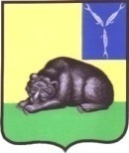 СОВЕТ МУНИЦИПАЛЬНОГО ОБРАЗОВАНИЯ ГОРОД ВОЛЬСКВОЛЬСКОГО МУНИЦИПАЛЬНОГО РАЙОНАСАРАТОВСКОЙ ОБЛАСТИ  Р Е Ш Е Н И Е21 декабря 2023 года                          № 7/5-23                                     г. ВольскОб установлении срока рассрочки оплаты муниципального имущества, являющегося собственностью муниципального образования город Вольск Вольского муниципального района Саратовской области, приобретаемого субъектами малого и среднего предпринимательства при реализации преимущественного права на приобретение арендуемого муниципального движимого и недвижимого имуществаВ соответствии с Федеральным законом от 22.07.2008 № 159-ФЗ «Об особенностях отчуждения движимого и недвижимого имущества, находящегося в государственной собственности субъектов Российской Федерации или в муниципальной собственности и арендуемого субъектами малого и среднего предпринимательства, и о внесении изменений в отдельные законодательные акты Российской Федерации», ч. 10 ст. 35 Федерального закона от 06.10.2003 № 131-ФЗ «Об общих принципах организации местного самоуправления в Российской Федерации» и статьей 19 Устава муниципального образования город Вольск Вольского муниципального района Саратовской области, Совет муниципального образования город Вольск Вольского муниципального района Саратовской области,РЕШИЛ:1.Установить, что срок рассрочки оплаты имущества, находящегося в собственности муниципального образования город Вольск Вольского муниципального района Саратовской области, и приобретаемого субъектами малого и среднего предпринимательства при реализации преимущественного права на приобретение арендуемого имущества, составляет семь лет для недвижимого имущества и три года для движимого имущества. 2.Настоящее решение вступает в силу со дня его официального опубликования.3.Контроль за исполнением настоящего решения возложить на главу Вольского муниципального района.И.о. главымуниципального образованиягород Вольск                                                            И.А. Сушенкова